基本情報シート（　　　　）G　氏名（　　　　　　　　　 　　　　）事例のタイトル事例のタイトル検討したい内容（事例提出の目的）検討したい内容（事例提出の目的）利用者名（イニシャル）男・女男・女　　　　　　　　　　　　　　　歳　　　　　　　　　　　　　　　歳　　　　　　　　　　　　　　　歳かかわりのきっかけ援助期間平成・令和　　年　　月　～　　年　　月（　　　年　　　ヶ月）日常生活自立度障害高齢者の日常生活自立度障害高齢者の日常生活自立度障害高齢者の日常生活自立度障害高齢者の日常生活自立度障害高齢者の日常生活自立度自立・Ｊ１・Ｊ２・Ａ１・Ａ２・Ｂ１・Ｂ２・Ｃ１・Ｃ２自立・Ｊ１・Ｊ２・Ａ１・Ａ２・Ｂ１・Ｂ２・Ｃ１・Ｃ２自立・Ｊ１・Ｊ２・Ａ１・Ａ２・Ｂ１・Ｂ２・Ｃ１・Ｃ２自立・Ｊ１・Ｊ２・Ａ１・Ａ２・Ｂ１・Ｂ２・Ｃ１・Ｃ２日常生活自立度認知症高齢者の日常生活自立度認知症高齢者の日常生活自立度認知症高齢者の日常生活自立度認知症高齢者の日常生活自立度認知症高齢者の日常生活自立度自立・Ⅰ・Ⅱａ・Ⅱｂ・Ⅲａ・Ⅲｂ・Ⅳ・Ｍ自立・Ⅰ・Ⅱａ・Ⅱｂ・Ⅲａ・Ⅲｂ・Ⅳ・Ｍ自立・Ⅰ・Ⅱａ・Ⅱｂ・Ⅲａ・Ⅲｂ・Ⅳ・Ｍ自立・Ⅰ・Ⅱａ・Ⅱｂ・Ⅲａ・Ⅲｂ・Ⅳ・Ｍ認定情報非該当・要支１・要支２・要介１・要介２・要介３・要介４・要介５非該当・要支１・要支２・要介１・要介２・要介３・要介４・要介５非該当・要支１・要支２・要介１・要介２・要介３・要介４・要介５非該当・要支１・要支２・要介１・要介２・要介３・要介４・要介５非該当・要支１・要支２・要介１・要介２・要介３・要介４・要介５非該当・要支１・要支２・要介１・要介２・要介３・要介４・要介５非該当・要支１・要支２・要介１・要介２・要介３・要介４・要介５非該当・要支１・要支２・要介１・要介２・要介３・要介４・要介５非該当・要支１・要支２・要介１・要介２・要介３・要介４・要介５障害等認定身障（　　　　）、療育（　　　　）、精神（　　　　）、難病（　　　　）身障（　　　　）、療育（　　　　）、精神（　　　　）、難病（　　　　）身障（　　　　）、療育（　　　　）、精神（　　　　）、難病（　　　　）身障（　　　　）、療育（　　　　）、精神（　　　　）、難病（　　　　）身障（　　　　）、療育（　　　　）、精神（　　　　）、難病（　　　　）身障（　　　　）、療育（　　　　）、精神（　　　　）、難病（　　　　）身障（　　　　）、療育（　　　　）、精神（　　　　）、難病（　　　　）身障（　　　　）、療育（　　　　）、精神（　　　　）、難病（　　　　）身障（　　　　）、療育（　　　　）、精神（　　　　）、難病（　　　　）本人の住居環境在宅・施設（　　　　　　　　　　　　　　　　　　　　　　　）在宅・施設（　　　　　　　　　　　　　　　　　　　　　　　）在宅・施設（　　　　　　　　　　　　　　　　　　　　　　　）在宅・施設（　　　　　　　　　　　　　　　　　　　　　　　）在宅・施設（　　　　　　　　　　　　　　　　　　　　　　　）在宅・施設（　　　　　　　　　　　　　　　　　　　　　　　）在宅・施設（　　　　　　　　　　　　　　　　　　　　　　　）在宅・施設（　　　　　　　　　　　　　　　　　　　　　　　）在宅・施設（　　　　　　　　　　　　　　　　　　　　　　　）本人の住居環境一戸建て　・　マンション　・　アパート　・　公営住宅　・　施設（　　　　　　　　　　　）自室の有無（　　　）階　　　　住宅改修の有無　　　無 ・ 有（　　　　　　　　　　）一戸建て　・　マンション　・　アパート　・　公営住宅　・　施設（　　　　　　　　　　　）自室の有無（　　　）階　　　　住宅改修の有無　　　無 ・ 有（　　　　　　　　　　）一戸建て　・　マンション　・　アパート　・　公営住宅　・　施設（　　　　　　　　　　　）自室の有無（　　　）階　　　　住宅改修の有無　　　無 ・ 有（　　　　　　　　　　）一戸建て　・　マンション　・　アパート　・　公営住宅　・　施設（　　　　　　　　　　　）自室の有無（　　　）階　　　　住宅改修の有無　　　無 ・ 有（　　　　　　　　　　）一戸建て　・　マンション　・　アパート　・　公営住宅　・　施設（　　　　　　　　　　　）自室の有無（　　　）階　　　　住宅改修の有無　　　無 ・ 有（　　　　　　　　　　）一戸建て　・　マンション　・　アパート　・　公営住宅　・　施設（　　　　　　　　　　　）自室の有無（　　　）階　　　　住宅改修の有無　　　無 ・ 有（　　　　　　　　　　）一戸建て　・　マンション　・　アパート　・　公営住宅　・　施設（　　　　　　　　　　　）自室の有無（　　　）階　　　　住宅改修の有無　　　無 ・ 有（　　　　　　　　　　）一戸建て　・　マンション　・　アパート　・　公営住宅　・　施設（　　　　　　　　　　　）自室の有無（　　　）階　　　　住宅改修の有無　　　無 ・ 有（　　　　　　　　　　）一戸建て　・　マンション　・　アパート　・　公営住宅　・　施設（　　　　　　　　　　　）自室の有無（　　　）階　　　　住宅改修の有無　　　無 ・ 有（　　　　　　　　　　）経済状況国民年金・厚生年金・障害年金・生活保護国民年金・厚生年金・障害年金・生活保護国民年金・厚生年金・障害年金・生活保護国民年金・厚生年金・障害年金・生活保護国民年金・厚生年金・障害年金・生活保護国民年金・厚生年金・障害年金・生活保護国民年金・厚生年金・障害年金・生活保護性格・価値観・生きがい・趣味（楽しみ）性格・価値観・生きがい・趣味（楽しみ）経済状況国民年金・厚生年金・障害年金・生活保護国民年金・厚生年金・障害年金・生活保護国民年金・厚生年金・障害年金・生活保護国民年金・厚生年金・障害年金・生活保護国民年金・厚生年金・障害年金・生活保護国民年金・厚生年金・障害年金・生活保護国民年金・厚生年金・障害年金・生活保護現病歴既往歴年月日年月日病名医療機関医療機関医療機関医療機関現病歴既往歴現病歴既往歴現病歴既往歴友人・地域との関係友人・地域との関係現病歴既往歴現病歴既往歴生活歴現在の状況生活リズム生活リズム生活リズム生活リズム生活リズム生活リズムジェノグラム・エコマップ ジェノグラム・エコマップ ジェノグラム・エコマップ 現在の状況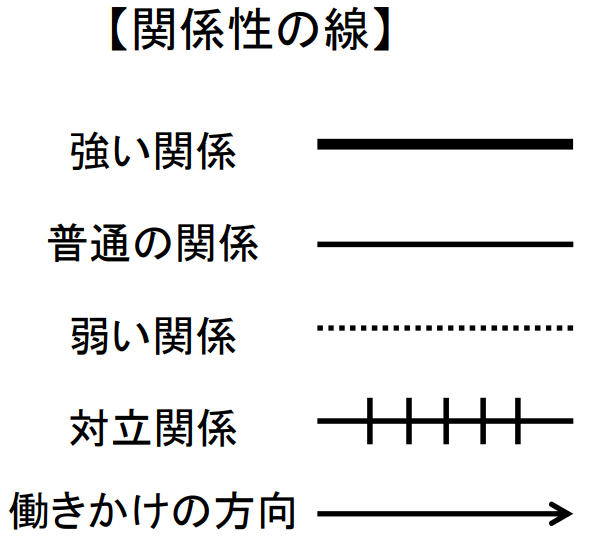 